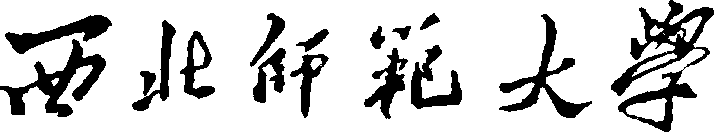 硕士研究生复试加试《阿拉伯语技能实践》科目大纲（科目代码785）学院名称（盖章）：      外国语学院     学院负责人（签字）：                     编  制  时  间：    2023年6月27日  《阿拉伯语技能实践》科目大纲（科目代码785）考核要求 阿拉伯语技能实践考试旨在考查考生运用阿拉伯语听说读写译基本技能的能力，考生对词汇、词法、句法等语言知识的掌握程度及运用语言的综合能力。二、考核评价目标考生熟练掌握阿拉伯语语言基础知识：包括词汇、句型和语法的水平。考生熟练运用阿拉伯语的基本技能。考生要有较强的阿语阅读理解能力，并具有熟练运用汉语和阿语的能力。三、考核内容1、阿拉伯语基础知识（词汇、语法等），约占 50%；2、阿拉伯语基本技能（完型填空、阅读理解等），约占 50%。四、参考书目1、《新编阿拉伯语》（1~5），国少华主编，外语教学与研究出版社（2012版）2、《高等阿拉伯语教学大纲词汇表》，基础阿拉伯语教学大纲研订组  高年级阿拉伯语教学大纲研订组，北京大学出版社（2000版）